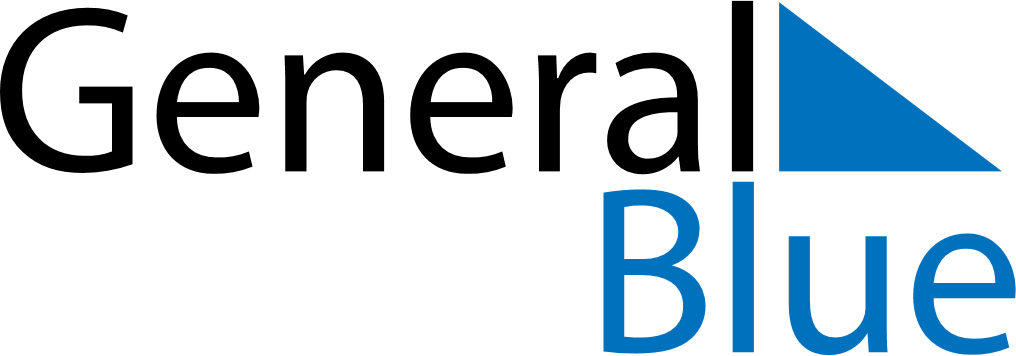 May 2025May 2025May 2025MalawiMalawiMondayTuesdayWednesdayThursdayFridaySaturdaySunday1234Labour Day56789101112131415161718Kamuzu Day19202122232425262728293031